	NEW ZEALAND CAT FANCY INC.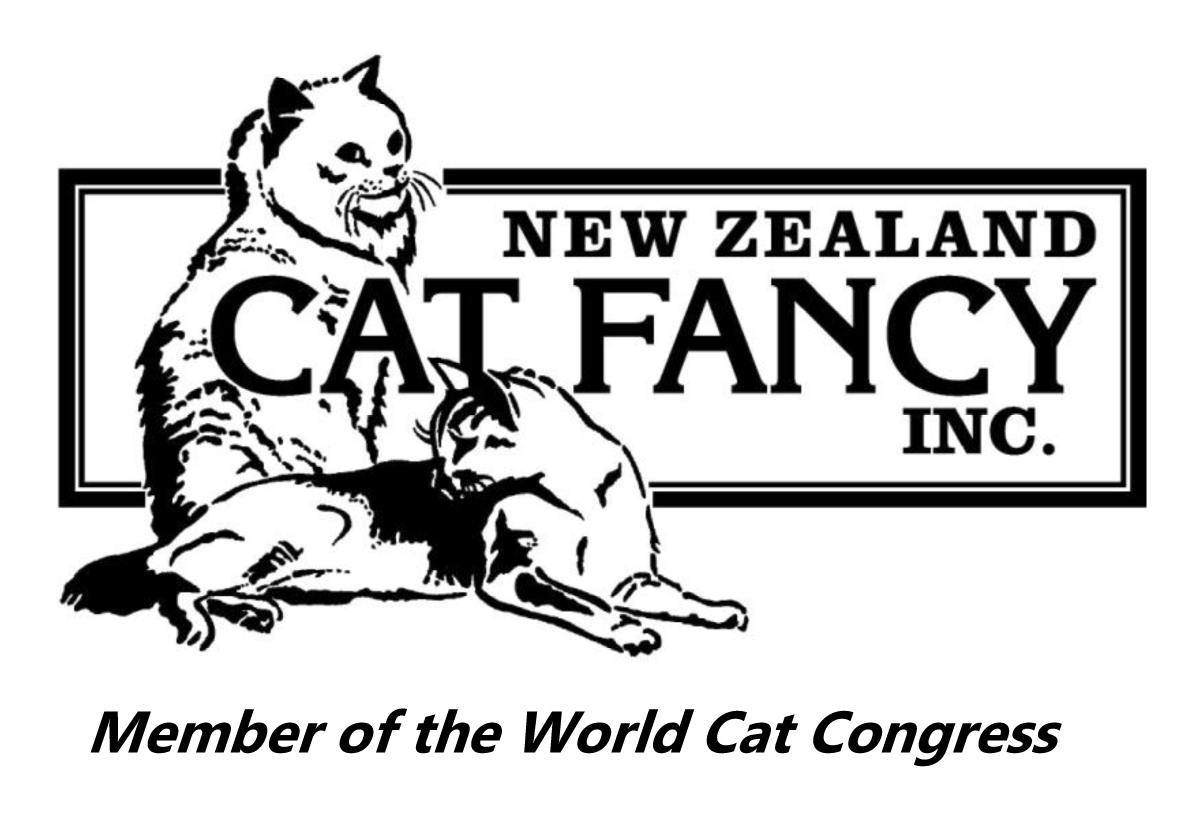 Top Ten ResultsShow: Canterbury All Breeds Cat Club	Date: 4 & 5 June 2022Longhair DivisionJudge: Ann Skilling Entire Cats	Number of Cats in Ring: 17Judge: Cheryle St Clair-NewmanEntire Kittens	Number of Kittens in Ring: 19Judge: Jo MillarNeuter/Spay Cats	Number of Cats in Ring: 26Judge: Diane DavidsonNeuter/Spay Kittens	Number of Kittens in Ring: 7Shorthair DivisionJudge: Margaret HarrisEntire Cats	Number of Cats in Ring: 22Judge: Diane DavidsonEntire Kittens	Number of Kittens in Ring: 16Judge: Ann SkillingNeuter/Spay Cats	Number of Cats in Ring: 15Judge: Diane Davidson Neuter/Spay Kittens	Number of Kittens in Ring: 6Companion DivisionJudge: Diane DavidsonLonghair Companions	Number of LH Companions in Ring: 3Shorthair Companions	Number of SH Companions in Ring: 5Domestic DivisionJudge: Jo MillarLonghair Domestics	Number of LH Domestics in Ring: 3Shorthair Domestics	Number of SH Domestics in Ring: 2Longhair DivisionJudge: Margaret HarrisEntire Cats	Number of Cats in Ring: 17Entire Kittens	Number of Kittens in Ring: 20Judge: Ann SkillingNeuter/Spay Cats	Number of Cats in Ring: 26Neuter/Spay Kittens	Number of Kittens in Ring: 7Shorthair DivisionJudge: Ann SkillingEntire Cats	Number of Cats in Ring: 23Judge: Margaret HarrisEntire Kittens	Number of Kittens in Ring: 16Judge: Diane DavidsonNeuter/Spay Cats	Number of Cats in Ring: 15Judge: Margaret Harris Neuter/Spay Kittens	Number of Kittens in Ring: 6Companion DivisionLonghair Companions	Number of LH Companions in Ring: 3Shorthair Companions	Number of SH Companions in Ring: 5Domestic DivisionLonghair Domestics	Number of LH Domestics in Ring: 3Shorthair Domestics	Number of SH Domestics in Ring: 2Longhair DivisionJudge: Diane DavidsonEntire Cats	Number of Cats in Ring: 15Entire Kittens	Number of Kittens in Ring: 20Judge: Cheryle St Clair-NewmanNeuter/Spay Cats	Number of Cats in Ring: 26Neuter/Spay Kittens	Number of Kittens in Ring: 7Shorthair DivisionJudge: Cheryle St Clair-NewmanEntire Cats	Number of Cats in Ring: 23Judge: Ann SkillingEntire Kittens	Number of Kittens in Ring: 16Judge: Cheryle St Clair-NewmanNeuter/Spay Cats	Number of Cats in Ring: 15Neuter/Spay Kittens	Number of Kittens in Ring: 6Companion DivisionJudge: Ann SkillingLonghair Companions	Number of LH Companions in Ring: 3Shorthair Companions	Number of SH Companions in Ring: 5Domestic DivisionJudge: Cheryle St Clair-NewmanLonghair Domestics	Number of LH Domestics in Ring: 3Shorthair Domestics	Number of SH Domestics in Ring: 2Longhair DivisionJudge: Jo MillarEntire Cats	Number of Cats in Ring: 17Entire Kittens	Number of Kittens in Ring: 20Judge: Margaret HarrisNeuter/Spay Cats	Number of Cats in Ring: 26Neuter/Spay Kittens	Number of Kittens in Ring: 7Shorthair DivisionJudge: Jo MillarEntire Cats	Number of Cats in Ring: 23Entire Kittens	Number of Kittens in Ring: 15Neuter/Spay Cats	Number of Cats in Ring: 15Neuter/Spay Kittens	Number of Kittens in Ring: 5Companion DivisionJudge: Cheryle St Clair-NewmanLonghair Companions	Number of LH Companions in Ring: 3Shorthair Companions	Number of SH Companions in Ring: 5Domestic DivisionJudge: Diane DavidsonLonghair Domestics	Number of LH Domestics in Ring: 3Shorthair Domestics	Number of SH Domestics in Ring: 2Place Cage No. Pedigree Name BreedBIS 101ASKARI U WHISPERED IN MI EARPersian2nd 115ISHCUS KILLIAN (IMP. GBR) Maine Coon3rd 112RANCHDOLLS QUITE THE PRINCERagdoll4th 106MINOSA KINKY BOOTS (IMP. AUS) Birman5th113FLURMONZ LEE JAY – NAT SUP 2021Maine Coon6th 102ASKARI ZIPPITY DO DA ZIPPITY DAY Persian7th 107SINHIMAN QUEEN OF THE VALKYRIEBirman8th 104SOCIALITE OK BOOMER Exotic9th 110SINHIMAN USE YOUR ILLUSION Birman10th 103ISPISAKAT MOONLIGHT KISSESExoticBAM101ASKARI U WHISPERED IN MI EARPersianPlace Cage No. Pedigree Name BreedBIS 215FLURMONZ GANDOFF THE GREY Maine Coon2nd 203SOCIALITE A TWINKLE IN DADS EYE Exotic3rd 207YEUXDESAPHIR REIGN DELA BLU ROSE Birman4th 221ANGELSNOUTLAWS FRIGGA Norwegian Forest Cat5th205SINHIMAN QUEEN OF YGGDRASILBirman6th 212DREAMANGEL MOONLIGHT Ragdoll7th 219MAYNETREE CHIVAS REGAL PP (IMP. AUS) Maine Coon8th 204ISPISAKAT BIT O' FROST Exotic9th 211RANCHDOLLS SUPREME OF EVODOLL Ragdoll10th 201ISPISAKAT PUFF O' SMOKE PersianBAM221ANGELSNOUTLAWS FRIGGA Norwegian Forest CatPlace Cage No. Pedigree Name BreedBIS 302TANIVER TRUE STORY – NAT SUP  2022Persian2nd 305TANIVER LUCKY CHANCE Persian3rd 304MAGICBOX CHANTILLY LACEPersian4th 316DANDARI MIDNIGHT POPPYExotic5th321FLORENCIA MISS SAPHIRE Birman6th 320BELZICATZ LORD BARNABY Birman7th 328SHININGWATER HAN SOLO Maine Coon8th 325VLADIMIR GUYWITHABIGROCK Maine Coon9th 324VLADIMIR TUMBLEWEED Maine Coon10th 327MAINELANDERS POINDEXTER Maine CoonBAM305TANIVER LUCKY CHANCE PersianPlace Cage No. Pedigree Name BreedBIS 401TANIVER OLIVER DRESSED INHIS TUX Persian2nd 403LEEGRGO ROUSH MUSTANG Birman3rd 404MAINELANDERS WAIRUA POUNAMU Maine Coon4th 405REBELPAWZ MARFIC Maine Coon5th402DANDARI DREAMS PERFECT MATCH Exotic6th 407REBELPAWZ BLACK STAR PP Maine Coon 7th 406FLURMONZ LEMORAKK Maine CoonBAM401TANIVER OLIVER DRESSED INHIS TUX PersianPlace Cage No. Pedigree Name BreedBIS 522HAXTENDORF INTRIGUING MARTINA Russian2nd 520SUNSET MISS MARPLECornish Rex3rd 519LORIENDALE DAENERYS DE GOLDPEARL Devon Rex4th 518ALWYNROSE TOMMY MO Devon Rex5th507ELVES ANEKSI Abyssinian6th 509SOXNDOTS MOCHA CHOCA TINY DANCER Burmese7th 521KIROV MY SAULRussian8th 525HAXTENDORF MISS ELLIEAmerican Shorthair9th 510SOXNDOTS I'M JUST A LILAC DREAM Burmese10th 503NICEONE STOP LOOK N' ENVY SiameseBAM522HAXTENDORF INTRIGUING MARTINA RussianPlace Cage No. Pedigree Name BreedBIS 611KIROV KAZANOVA – NAT SUP 2022Russian2nd 613CHERJON STERLING SILVERBurmilla Shorthair3rd 604HAXTENDORF CARLA CONNERBritish Shorthair4th 617HAXTENDORF SUE-ELLEN American Shorthair5th601BHALIHI PHANTOM DIME Oriental Shorthair6th 603HAXTENDORF ROY CROPPERBritish Shorthair7th 612LEMOOR AIN'T MISBEHAVINBurmilla Shorthair8th 609LORIENDALE TUI DE TAZIGOLD Devon Rex9th 605ELVES (V) TOA Abyssinian10th 616ALLBLAKZ AMITY (GEN.2) BombayBAM611KIROV KAZANOVA – NAT SUP 2022RussianPlace Cage No. Pedigree Name BreedBIS 703BENTARA SERENGATI WAR PAINT Oriental Shorthair2nd 701GOSHEN CALEB TOOSiamese3rd 712KIROV JUST CALL ME SIR – NAT SUP 2021Russian4th 715CELERITY DARE TO DREAM Bengal5th705RECHERCHE STORM DANCER Burmese6th 707SOXNDOTS ELASTIGIRLBurmese7th 711CURLIWINKS PATCH N SASS Devon Rex Longhair8th 704BHALIHI BLUBERRI TART Oriental Shorthair9th 708LYNGARY LORD LUI Burmese10th 710WOOLACOMBE GIN RUMMY Devon Rex BAM711CURLIWINKS PATCH N SASS Devon Rex LonghairPlace Cage No. Pedigree Name BreedBIS 804KIROV VLADIMIR PUSSKINRussian2nd 805NUDELICIOUS SERO MR ODIN Sphynx3rd 802RECHERCHE LILY ROSEBurmese4th 806ALLBLAKZ MAGIK FINCH (GEN.2) Bombay5th801DEVONVIEW XANTHIUM Javanese 6th 803HIGHGLOW ATE GALAXYDevon Rex BAM804KIROV VLADIMIR PUSSKINRussianPlace Cage No. Name BIS 923BOB CAT – NAT SUP 2019 20222nd 921MURPHY3rd 922WHYNOTPlace Cage No. Name BIS 931ZYGO2nd 934MIKA ALLSORTS3rd 935KOHO4th 932YUCCA5th933KENNYPlace Cage No. Name BIS 903DIESEL THE FOSTER FAIL – NAT SUP 2019 20212nd 902ZACHARIAH3rd 901STORMY NIGHTPlace Cage No. Name BIS 912JOEY TWO TONES – NAT SUP 20222nd 911MAID MAGENTAPlace Cage No. Pedigree Name BreedBIS 106MINOSA KINKY BOOTS (IMP. AUS) Birman2nd 112RANCHDOLLS QUITE THE PRINCERagdoll3rd 105TANIVER HOWS THAT Exotic4th 102ASKARI ZIPPITY DO DA ZIPPITY DAY Persian5th113FLURMONZ LEE JAY – NAT SUP 2021Maine Coon6th 108FLORENCIA L'AMOR ANGELIQUE Birman7th 116SHININGWATER MOON GLOW Maine Coon8th 107SINHIMAN QUEEN OF THE VALKYRIEBirman9th 117MAINELANDERS KILKENNY PPMaine Coon10th 115ISHCUS KILLIAN (IMP. GBR) Maine CoonBAM106MINOSA KINKY BOOTS (IMP. AUS) BirmanPlace Cage No. Pedigree Name BreedBIS 202ASKARI HONEY IM MAKING EYES AT U Exotic2nd 203SOCIALITE A TWINKLE IN DADS EYE Exotic3rd 215FLURMONZ GANDOFF THE GREY Maine Coon4th 213RANCHDOLLS RAZZAMATAZZ Ragdoll5th206BELZICATZ POLLYANNA Birman6th 219MAYNETREE CHIVAS REGAL PP (IMP. AUS) Maine Coon7th 201ISPISAKAT PUFF O' SMOKE Persian8th 210SINHIMAN COVERT KISS Birman9th 212DREAMANGEL MOONLIGHT Ragdoll10th 220MANACOONS OMARAMA Maine CoonBAM202ASKARI HONEY IM MAKING EYES AT U ExoticPlace Cage No. Pedigree Name BreedBIS 302TANIVER TRUE STORY – NAT SUP  2022Persian2nd 305TANIVER LUCKY CHANCE Persian3rd 323KIWIMAGIC TALES OF ARCHIE Ragdoll4th 313ISPISAKAT WILD CHILD Exotic5th316DANDARI MIDNIGHT POPPYExotic6th 326MANACOONS MANAIA Maine Coon7th 315DANDARI MAGNUM OF DEUTZ Exotic8th 318SINHIMAN DREAM ILLUSION Birman9th 306TANIVER BELLA BEAR Persian 10th 320BELZICATZ LORD BARNABY BirmanBAM302TANIVER TRUE STORY – NAT SUP  2022PersianPlace Cage No. Pedigree Name BreedBIS 406FLURMONZ LEMORAKK Maine Coon2nd 401TANIVER OLIVER DRESSED INHIS TUX Persian3rd 402DANDARI DREAMS PERFECT MATCH Exotic4th 403LEEGRGO ROUSH MUSTANG Birman5th405REBELPAWZ MARFIC Maine Coon6th 407REBELPAWZ BLACK STAR PP Maine Coon 7th 404MAINELANDERS WAIRUA POUNAMU Maine CoonBAM406FLURMONZ LEMORAKK Maine CoonPlace Cage No. Pedigree Name BreedBIS 520SUNSET MISS MARPLECornish Rex2nd 522HAXTENDORF INTRIGUING MARTINA Russian3rd 507ELVES ANEKSI Abyssinian4th 525HAXTENDORF MISS ELLIEAmerican Shorthair5th521KIROV MY SAULRussian6th 505ZOEL ZENSATIONAL (IMP. AUS) Oriental Shorthair7th 502BENTARA IAMATRULYSEXYMIRACLE Siamese8th 515ALWYNROSE REAHA Devon Rex9th 514CURLIWINKS MR BOJANGLES Devon Rex10th 523LEMOOR LADY STARDUST Burmilla ShorthairBAM504BHALIHI RED PHANTOMBalinesePlace Cage No. Pedigree Name BreedBIS 611KIROV KAZANOVA – NAT SUP 2022Russian2nd 601BHALIHI PHANTOM DIME Oriental Shorthair3rd 617HAXTENDORF SUE-ELLEN American Shorthair4th 603HAXTENDORF ROY CROPPERBritish Shorthair5th616ALLBLAKZ AMITY (GEN.2) Bombay6th 604HAXTENDORF CARLA CONNERBritish Shorthair7th 612LEMOOR AIN'T MISBEHAVINBurmilla Shorthair8th 608LORIENDALE STRYKER DE ROMANETTI Devon Rex9th 613CHERJON STERLING SILVERBurmilla Shorthair10th 606SOXNDOTS AFFOGATO ROSEBUD BurmeseBAM611KIROV KAZANOVA – NAT SUP 2022RussianPlace Cage No. Pedigree Name BreedBIS 712KIROV JUST CALL ME SIR – NAT SUP 2021Russian2nd 703BENTARA SERENGATI WAR PAINT Oriental Shorthair3rd 715CELERITY DARE TO DREAM Bengal4th 707SOXNDOTS ELASTIGIRLBurmese5th714DREAMWEAVER GYPSY JAZZ Burmilla Longhair6th 704BHALIHI BLUBERRI TART Oriental Shorthair7th 705RECHERCHE STORM DANCER Burmese8th 701GOSHEN CALEB TOOSiamese9th 709WOOLACOMBE ISLANDSINTHESTREAM Devon Rex10th 708LYNGARY LORD LUI BurmeseBAM712KIROV JUST CALL ME SIR – NAT SUP 2021RussianPlace Cage No. Pedigree Name BreedBIS 803HIGHGLOW ATE GALAXYDevon Rex 2nd 804KIROV VLADIMIR PUSSKINRussian3rd 802RECHERCHE LILY ROSEBurmese4th 805NUDELICIOUS SERO MR ODIN Sphynx5th806ALLBLAKZ MAGIK FINCH (GEN.2) Bombay6th 801DEVONVIEW XANTHIUM Javanese BAM803HIGHGLOW ATE GALAXYDevon Rex Place Cage No. Name BIS 921MURPHY2nd 922WHYNOT3rd 923BOB CAT – NAT SUP 2019 2022Place Cage No. Name BIS 931ZYGO2nd 933KENNY3rd 934MIKA ALLSORTS4th 935KOHO5th932YUCCAPlace Cage No. Name BIS 903DIESEL THE FOSTER FAIL – NAT SUP 2019 20212nd 902ZACHARIAH3rd 901STORMY NIGHTPlace Cage No. Name BIS 911MAID MAGENTA2nd 912JOEY TWO TONES – NAT SUP 2022Place Cage No. Pedigree Name BreedBIS 112RANCHDOLLS QUITE THE PRINCERagdoll2nd 107SINHIMAN QUEEN OF THE VALKYRIEBirman3rd 105TANIVER HOWS THAT Exotic4th 104SOCIALITE OK BOOMER Exotic5th115ISHCUS KILLIAN (IMP. GBR) Maine Coon6th 108FLORENCIA L'AMOR ANGELIQUE Birman7th 110SINHIMAN USE YOUR ILLUSION Birman8th 114FLURMONZ TUNDRA Maine Coon9th 117MAINELANDERS KILKENNY PPMaine Coon10th 111DREAMANGEL SHINING SHINING STAR RagdollBAM112RANCHDOLLS QUITE THE PRINCERagdollPlace Cage No. Pedigree Name BreedBIS 221ANGELSNOUTLAWS FRIGGA Norwegian Forest Cat2nd 203SOCIALITE A TWINKLE IN DADS EYE Exotic3rd 212DREAMANGEL MOONLIGHT Ragdoll4th 219MAYNETREE CHIVAS REGAL PP (IMP. AUS) Maine Coon5th206BELZICATZ POLLYANNA Birman6th 217KITTYCOURT OONAGH Maine Coon 7th 214DREAMANGEL TWILIGHT Ragdoll8th 207YEUXDESAPHIR REIGN DELA BLU ROSE Birman9th 213RANCHDOLLS RAZZAMATAZZ Ragdoll10th 205SINHIMAN QUEEN OF YGGDRASILBirmanBAM221ANGELSNOUTLAWS FRIGGA Norwegian Forest CatPlace Cage No. Pedigree Name BreedBIS 302TANIVER TRUE STORY – NAT SUP  2022Persian2nd 307TANIVER A SPECIAL KIND OF MAGIC Persian3rd 304MAGICBOX CHANTILLY LACEPersian4th 305TANIVER LUCKY CHANCE Persian5th303PEPPERBOX MYTEE KNIGHT Persian6th 321FLORENCIA MISS SAPHIRE Birman7th 323KIWIMAGIC TALES OF ARCHIE Ragdoll8th 325VLADIMIR GUYWITHABIGROCK Maine Coon9th 306TANIVER BELLA BEAR Persian 10th 318SINHIMAN DREAM ILLUSION BirmanBAM321FLORENCIA MISS SAPHIRE BirmanPlace Cage No. Pedigree Name BreedBIS 406FLURMONZ LEMORAKK Maine Coon2nd 403LEEGRGO ROUSH MUSTANG Birman3rd 405REBELPAWZ MARFIC Maine Coon4th 401TANIVER OLIVER DRESSED INHIS TUX Persian5th402DANDARI DREAMS PERFECT MATCH Exotic6th 404MAINELANDERS WAIRUA POUNAMU Maine Coon7th 407REBELPAWZ BLACK STAR PP Maine Coon BAM406FLURMONZ LEMORAKK Maine CoonPlace Cage No. Pedigree Name BreedBIS 520SUNSET MISS MARPLECornish Rex2nd 522HAXTENDORF INTRIGUING MARTINA Russian3rd 505ZOEL ZENSATIONAL (IMP. AUS) Oriental Shorthair4th 521KIROV MY SAULRussian5th525HAXTENDORF MISS ELLIEAmerican Shorthair6th 514CURLIWINKS MR BOJANGLES Devon Rex7th 503NICEONE STOP LOOK N' ENVY Siamese8th 509SOXNDOTS MOCHA CHOCA TINY DANCER Burmese9th 524ALLBLAKZ VOLDEMORT (GEN.2) Bombay10th 512ANGELSNOUTLAWS DELTA DAWN BurmeseBAM520SUNSET MISS MARPLECornish RexPlace Cage No. Pedigree Name BreedBIS 611KIROV KAZANOVA – NAT SUP 2022Russian2nd 601BHALIHI PHANTOM DIME Oriental Shorthair3rd 617HAXTENDORF SUE-ELLEN American Shorthair4th 604HAXTENDORF CARLA CONNERBritish Shorthair5th608LORIENDALE STRYKER DE ROMANETTI Devon Rex6th 615AMBRIDGE WILD AT HEART Bengal7th 605ELVES (V) TOA Abyssinian8th 609LORIENDALE TUI DE TAZIGOLD Devon Rex9th 614ANAKATTZ AURORA SKYEBengal10th 603HAXTENDORF ROY CROPPERBritish ShorthairBAM602DEVONVIEW YAKASHIMAJavanesePlace Cage No. Pedigree Name BreedBIS 712KIROV JUST CALL ME SIR – NAT SUP 2021Russian2nd 703BENTARA SERENGATI WAR PAINT Oriental Shorthair3rd 702BHALIHI ASLAN KOBI TWIG Balinese4th 701GOSHEN CALEB TOOSiamese5th707SOXNDOTS ELASTIGIRLBurmese6th 709WOOLACOMBE ISLANDSINTHESTREAM Devon Rex7th 713CHERJON TINKERBELL  Burmilla Longhair8th 708LYNGARY LORD LUI Burmese9th 710WOOLACOMBE GIN RUMMY Devon Rex 10th 704BHALIHI BLUBERRI TART Oriental ShorthairBAM709WOOLACOMBE ISLANDSINTHESTREAM Devon RexPlace Cage No. Pedigree Name BreedBIS 804KIROV VLADIMIR PUSSKINRussian2nd 805NUDELICIOUS SERO MR ODIN Sphynx3rd 803HIGHGLOW ATE GALAXYDevon Rex 4th 806ALLBLAKZ MAGIK FINCH (GEN.2) Bombay5th802RECHERCHE LILY ROSEBurmese6th 801DEVONVIEW XANTHIUM Javanese BAM803HIGHGLOW ATE GALAXYDevon Rex Place Cage No. Name BIS 922WHYNOT2nd 923BOB CAT – NAT SUP 2019 20223rd 921MURPHYPlace Cage No. Name BIS 934MIKA ALLSORTS2nd 933KENNY3rd 931ZYGO4th 932YUCCA5th935KOHOPlace Cage No. Name BIS 902ZACHARIAH2nd 901STORMY NIGHT3rd 903DIESEL THE FOSTER FAIL – NAT SUP 2019 2021Place Cage No. Name BIS 911MAID MAGENTA2nd 912JOEY TWO TONES – NAT SUP 2022Place Cage No. Pedigree Name BreedBIS 105TANIVER HOWS THAT Exotic2nd 112RANCHDOLLS QUITE THE PRINCERagdoll3rd 115ISHCUS KILLIAN (IMP. GBR) Maine Coon4th 116SHININGWATER MOON GLOW Maine Coon5th102ASKARI ZIPPITY DO DA ZIPPITY DAY Persian6th 106MINOSA KINKY BOOTS (IMP. AUS) Birman7th 108FLORENCIA L'AMOR ANGELIQUE Birman8th 104SOCIALITE OK BOOMER Exotic9th 117MAINELANDERS KILKENNY PPMaine Coon10th 113FLURMONZ LEE JAY – NAT SUP 2021Maine CoonBAM105TANIVER HOWS THAT ExoticPlace Cage No. Pedigree Name BreedBIS 202ASKARI HONEY IM MAKING EYES AT U Exotic2nd 203SOCIALITE A TWINKLE IN DADS EYE Exotic3rd 219MAYNETREE CHIVAS REGAL PP (IMP. AUS) Maine Coon4th 220MANACOONS OMARAMA Maine Coon5th206BELZICATZ POLLYANNA Birman6th 211RANCHDOLLS SUPREME OF EVODOLL Ragdoll7th 208FLORENCIA L'AMOR POPPY Birman8th 221ANGELSNOUTLAWS FRIGGA Norwegian Forest Cat9th 213RANCHDOLLS RAZZAMATAZZ Ragdoll10th 215FLURMONZ GANDOFF THE GREY Maine CoonBAM202ASKARI HONEY IM MAKING EYES AT U ExoticPlace Cage No. Pedigree Name BreedBIS 302TANIVER TRUE STORY – NAT SUP  2022Persian2nd 321FLORENCIA MISS SAPHIRE Birman3rd 327MAINELANDERS POINDEXTER Maine Coon4th 323KIWIMAGIC TALES OF ARCHIE Ragdoll5th305TANIVER LUCKY CHANCE Persian6th 319BELZICATZ LORD RICHMOND Birman7th 325VLADIMIR GUYWITHABIGROCK Maine Coon8th 307TANIVER A SPECIAL KIND OF MAGIC Persian9th 324VLADIMIR TUMBLEWEED Maine Coon10th 329CADIKEDISI NESELI NUR (GEN.2) Turkish AngoraBAM302TANIVER TRUE STORY – NAT SUP  2022PersianPlace Cage No. Pedigree Name BreedBIS 401TANIVER OLIVER DRESSED INHIS TUX Persian2nd 403LEEGRGO ROUSH MUSTANG Birman3rd 402DANDARI DREAMS PERFECT MATCH Exotic4th 406FLURMONZ LEMORAKK Maine Coon5th405REBELPAWZ MARFIC Maine Coon6th 404MAINELANDERS WAIRUA POUNAMU Maine Coon7th 407REBELPAWZ BLACK STAR PP Maine Coon BAM401TANIVER OLIVER DRESSED INHIS TUX PersianPlace Cage No. Pedigree Name BreedBIS 520SUNSET MISS MARPLECornish Rex2nd 525HAXTENDORF MISS ELLIEAmerican Shorthair3rd 514CURLIWINKS MR BOJANGLES Devon Rex4th 505ZOEL ZENSATIONAL (IMP. AUS) Oriental Shorthair5th513BAHATI GEORGIO ARMANI (IMP. AUS)Mandalay6th 524ALLBLAKZ VOLDEMORT (GEN.2) Bombay7th 510SOXNDOTS I'M JUST A LILAC DREAM Burmese8th 503NICEONE STOP LOOK N' ENVY Siamese9th 521KIROV MY SAULRussian10th 523LEMOOR LADY STARDUST Burmilla ShorthairBAM520SUNSET MISS MARPLECornish RexPlace Cage No. Pedigree Name BreedBIS 603HAXTENDORF ROY CROPPERBritish Shorthair2nd 605ELVES (V) TOA Abyssinian3rd 604HAXTENDORF CARLA CONNERBritish Shorthair4th 617HAXTENDORF SUE-ELLEN American Shorthair5th613CHERJON STERLING SILVERBurmilla Shorthair6th 616ALLBLAKZ AMITY (GEN.2) Bombay7th 601BHALIHI PHANTOM DIME Oriental Shorthair8th 608LORIENDALE STRYKER DE ROMANETTI Devon Rex9th 609LORIENDALE TUI DE TAZIGOLD Devon Rex10th 615AMBRIDGE WILD AT HEART BengalBAM605ELVES (V) TOA AbyssinianPlace Cage No. Pedigree Name BreedBIS 712KIROV JUST CALL ME SIR – NAT SUP 2021Russian2nd 707SOXNDOTS ELASTIGIRLBurmese3rd 703BENTARA SERENGATI WAR PAINT Oriental Shorthair4th 708LYNGARY LORD LUI Burmese5th710WOOLACOMBE GIN RUMMY Devon Rex 6th 713CHERJON TINKERBELL  Burmilla Longhair7th 702BHALIHI ASLAN KOBI TWIG Balinese8th 715CELERITY DARE TO DREAM Bengal9th 705RECHERCHE STORM DANCER Burmese10th 711CURLIWINKS PATCH N SASS Devon Rex LonghairBAM707SOXNDOTS ELASTIGIRLBurmesePlace Cage No. Pedigree Name BreedBIS 805NUDELICIOUS SERO MR ODIN Sphynx2nd 801DEVONVIEW XANTHIUM Javanese 3rd 806ALLBLAKZ MAGIK FINCH (GEN.2) Bombay4th 802RECHERCHE LILY ROSEBurmese5th803HIGHGLOW ATE GALAXYDevon Rex BAM806ALLBLAKZ MAGIK FINCH (GEN.2) BombayPlace Cage No. Name BIS 923BOB CAT – NAT SUP 2019 20222nd 922WHYNOT3rd 921MURPHYPlace Cage No. Name BIS 931ZYGO2nd 933KENNY3rd 932YUCCA4th 935KOHO5th934MIKA ALLSORTSPlace Cage No. Name BIS 903DIESEL THE FOSTER FAIL – NAT SUP 2019 20212nd 902ZACHARIAH3rd 901STORMY NIGHTPlace Cage No. Name BIS 912JOEY TWO TONES – NAT SUP 20222nd 911MAID MAGENTA